MOÇÃO Nº 920/2019Manifesta apelo ao Poder Executivo Municipal e ao Setor Competente, para que realize a contratação de mais 01 (um) médicos Clínico Geral no UBS do Bairro Boa Vista, neste município.Senhor Presidente,Senhores Vereadores, CONSIDERANDO que este vereador tem recebido diversas reclamações de usuários da Rede Pública de Saúde do UBS localizado no bairro Boa Vista, quanto ao aumento de pacientes e a necessidade de se ter mais 01 (um) médico clinico geral, para atender a demanda da população do referido bairro;CONSIDERANDO que tal solicitação é embasada no fato de que nos últimos anos o aumento se deu devido a esta unidade atender bairros vizinhos, e como a demanda teve um aumentado significativamente, com apenas 01 (um) médico clinico geral não esta sendo possível dar conta de todos os atendimentos, fazendo com que pacientes que necessitam ser atendidos com urgência no UBS, sejam obrigados a aguardar abrir agenda;CONSIDERANDO por fim que este cenário precisa ser revisto pela Administração Municipal, para que cada vez mais sejam prestados aos cidadãos serviços de excelência, principalmente no campo da saúde, onde a vida é o maior bem, e um atendimento rápido pode salvar essas vidas;Ante o exposto e nos termos do Capítulo IV do Título V do Regimento Interno desta Casa de Leis, a CÂMARA MUNICIPAL DE SANTA BÁRBARA D’OESTE, ESTADO DE SÃO PAULO, apela ao Poder Executivo Municipal e ao Setor Competente para que realize a contratação de mais 01 (um) médicos Clínico Geral no UBS do Bairro Boa Vista, neste município.Plenário “Dr. Tancredo Neves”, em 05 de dezembro de 2.019.JESUS VENDEDOR-Vereador-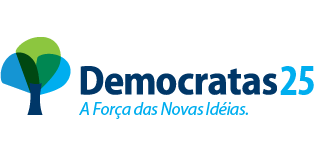 